								Projektas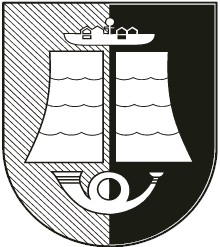 ŠILUTĖS RAJONO SAVIVALDYBĖS ADMINISTRACIJOS DIREKTORIUSĮSAKYMASVadovaudamasi Lietuvos Respublikos vietos savivaldos įstatymo 18 straipsnio 1 dalimi, 29 straipsnio 8 dalies 2 punktu ir Lietuvos Respublikos civilinės saugos įstatymo 14 straipsnio 9 ir 16 punktais, Lietuvos Respublikos Vyriausybės 2020 m. vasario 26 d. nutarimu Nr. 152 „Dėl valstybės lygio ekstremaliosios situacijos paskelbimo“ ir atsižvelgdama į Šilutės rajono savivaldybės ekstremaliųjų situacijų komisijos 2020 m. kovo 20 d. protokolą Nr. ES-4, įsakau:1. VšĮ Šilutės ligoninės vyriausiajam gydytojui užtikrinti skalbimo paslaugas karantinavimo patalpose asmenims, įtariamiems, kad serga COVID-19 liga (koronoviruso infekcija) ir izoliuotiems  patalpose, esančiose Rusnėje, Donelaičio g. 2 ir  Šilutėje, Lietuvininkų g. 72A.2. VšĮ Šilutės ligoninės vyriausiajam gydytojui užtikrinti maitinimo ir tiekimo paslaugas karantinavimo patalpose,  asmenims, įtariamiems, kad serga COVID-19 liga (koronoviruso infekcija) ir izoliuotiems patalpose, esančiose Rusnėje, Donelaičio g. 2  ir Šilutėje, Lietuvininkų g. 72A.3. Pasiruošimo terminas - viena para (24 valandos). Administracijos direktoriaus pavaduotoja,                                              pavaduojanti Administracijos direktorių                                                                         Dalia RudienėArvydas Bielskis2020-03-20(G)Vita Stulgienė2020-03-20Remigijus Rimkus2020-03-20ParengėRimantas Zimantas2020-03-20DĖL KORONAVIRUSO (COVID-19) VALDYMO PRIEMONIŲ2020 m. kovo     d. Nr. Šilutė